Об отмене постановления  администрации Васильевского сельского поселения №46 от 26.04.2016 года «Об утверждении основных направлений инвестиционной политики в области развития автомобильных дорог местного значения Васильевского сельского поселения          Рассмотрев информацию прокуратуры Белогорского района Республики Крым №7-09/1162 исх.-18 от 23.10.2018 года о необходимости отмены  муниципальных правовых актов, на основании Устава муниципального образования Васильевского сельского поселения Белогорского района Республики Крым Администрация Васильевского сельского поселенияПОСТАНОВЛЯЕТ:1.Отменить постановление администрации Васильевского сельского поселения от 26.04.2016 года №46 «Об утверждении основных направлений инвестиционной политики в области развития автомобильных дорог местного значения Васильевского сельского поселения».2.Решение вступает в силу со дня, следующего за днем его официального опубликования   (обнародования) на информационном стенде администрации Васильевского сельского  поселения и на сайте поселения в информационно-телекоммуникационной сети  «Интернет»: васильевка-адм.рф.3.Контроль за исполнением настоящего решения возложить на Председателя  Васильевского сельского совета - Главу администрации Васильевского сельского  поселения Франгопулова В.Д.Председатель Васильевского сельского совета-глава администрации Васильевскогосельского поселения                                                                           В.Д. Франгопулов
  Республика Крым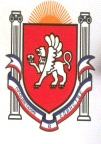 Белогорский районАДМИНИСТРАЦИЯВАСИЛЬЕВСКОГО  СЕЛЬСКОГО ПОСЕЛЕНИЯ ГЛАВА АДМИНИСТРАЦИИ ВАСИЛЬЕВСКОГО  СЕЛЬСКОГО  ПОСЕЛЕНИЯ  ПОСТАНОВЛЕНИЕ                                                          28.11.2018 г                                             с.Васильевка                                               № 248  